INSCHRIJFFORMULIER BC OOSTERHOUT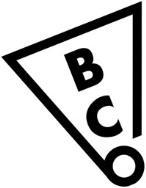 	(neem de moeite om leesbaar te schrijven)Voornaam			______________________________________________Achternaam			______________________________________________Voorletters			______________________________________________Straat en huisnummer	______________________________________________Postcode en woonplaats	______________________________________________Geboortedatum		______________________________________________Geslacht 			□ Man 	□ VrouwTelefoonnummer vast	______________________________________________Telefoonnummer mobiel	______________________________________________e-mailadres 			______________________________________________Ik wil lid worden per 	01-___________________ en accepteer de voorwaarden zoals die op de website bcoosterhout.nl zijn vermeld. Dit formulier samen met het Automatisch Incasso formulier inleveren bij een lid van de Jeugdcommissie (voor jeugdspelers, pasfoto niet nodig) of bij een lid van de Technische commissie of de Recreatie commissie met een pasfoto voor de spelerspas (voor senioren). Jeugdspelers volgen gratis training en betalen eenmalig inschrijfgeld waarvoor zij een bedrukt BCO shirt krijgen. Beginnende jeugdspelers spelen gratis mee in de minicompetitie (januari – april) en stromen later door naar de bondscompetitie (september – januari) waarvoor een competitiebijdrage verschuldigd is. De trainer is verantwoordelijk voor de competitie indeling. Senioren betalen eenmalig inschrijfgeld en kunnen zelf clubkleding aanschaffen. Verder kunnen zij zich aanmelden voor training op eigen niveau en voor het spelen van competitie. Hiervoor is een extra bijdrage verschuldigd. Voor het spelen van competitie is clubkleding vereist. Handtekening voor akkoord	_________________________________________Ruimte in dit blok niet beschrijvenBondsnummer: __________________Lidnummer: _____________________Jeugdspelers:  □ JW    □ JV